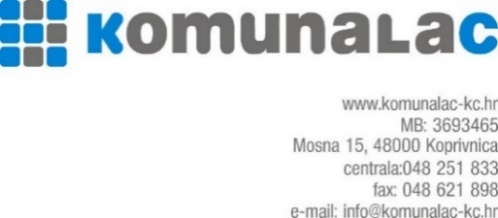 Broj: 2678/21 Koprivnica, 29.07.2021. godineCJENIKjavne usluge prikupljanja miješanog komunalnog otpada i biorazgradivog komunalnog otpada te usluge povezane s javnom uslugomIJavna usluga prikupljanja miješanog komunalnog otpada ZA KUĆANSTVAKućanstva koja putem posuda predaju na odvoz i biorazgradivi otpad – NE KOMPOSTIRAJU(fiksni dio: 0,418 kn/l, varijabilni dio: 0,065 kn/l)Kućanstva s vlastitim kompostiranjem biorazgradivog otpada(fiksni dio: 0,374 kn/l, varijabilni dio: 0,065 kn/l)Kućanstva – POVREMENI KORISNICI(fiksni dio: 0,418 kn/l, varijabilni dio: 0,065 kn/l)Kućanstva u višestambenim zgradama*(fiksni dio: 0,418 kn/l, varijabilni dio: 0,065 kn/l)*kriterij za raspodjelu troškova: broj članova kućanstva ili međusobni pismeni sporazumPrimjenjuje se od 01.10.2021. godineIIJavna usluga prikupljanja miješanog komunalnog otpada ZA POSLOVNE SUBJEKTECijena javne usluge prikupljanja miješanog komunalnog otpadaCijena javne usluge prikupljanja miješanog komunalnog otpada – PO POZIVU(za spremnike od 5 do 10 m3: fiksni dio 0,194 kn/l, varijabilni dio 0,065 kn/l, a za PRESS spremnike od 5 do 10 m3: fiksni dio 0,323kn/l, varijabilni dio 0,333 kn/l)Primjenjuje se od 01.10.2021. godineOdvoz spremnika za reciklabilni otpad i biorazgradivi otpad – PO POZIVU (izvan redovitog odvoza)**U cijenu odvoza po pozivu uključen je prijevoz do 10 km u oba smjera. Prijevoz za više od 10 km naplaćuje se dodatno po cijeni od 8,00 kn/km.Primjenjuje se od 01.01.2021. godineIIIUgovorne kazneCjenik ugovornih kazni za kućanstva i poslovne subjektePrimjenjuje se od 01.01.2021. godineIVOstale uslugeOstale usluge povezane s javnom uslugom prikupljanja miješanog komunalnog i biorazgradivog otpada* U cijenu odvoza po pozivu uključen je prijevoz do 10 km u oba smjera. Prijevoz za više od 10 km naplaćuje se dodatno po cijeni od 8,00 kn/km.Primjenjuje se od 01.01.2021. godine								PREDSJEDNICA UPRAVE								      Nataša Tetec, dipl.ing.Zapremnina posude FIKSNI DIO - obvezna minimalna javna uslugaFIKSNI DIO - obvezna minimalna javna uslugaFIKSNI DIO - obvezna minimalna javna uslugaVARIJABILNI DIO javne uslugeVARIJABILNI DIO javne uslugeVARIJABILNI DIO javne uslugeZapremnina posude Minimalna javna uslugaPDV(13 %)UkupnoPredaja miješanog kom.otpada - JEDAN ODVOZPDV(13 %) Ukupno – JEDAN ODVOZ80 litara33,444,3537,795,210,685,89120 litara50,166,5256,687,821,028,84240 litara100,3213,04113,3615,642,0317,67360 litara150,4819,56170,0423,463,0526,511.100 litara459,8059,77519,5771,699,3281,01Zapremnina posude Mjesečna sveukupna cijena za jedan odvoz (s PDV-om)Mjesečna sveukupna cijena za dva odvoza (s PDV-om)Mjesečna sveukupna cijena za tri odvoza (s PDV-om)Zapremnina posude Mjesečna sveukupna cijena za jedan odvoz (s PDV-om)Mjesečna sveukupna cijena za dva odvoza (s PDV-om)Mjesečna sveukupna cijena za tri odvoza (s PDV-om)80 litara43,6849,5655,45120 litara65,5274,3583,19240 litara131,03148,71166,38360 litara196,55223,06249,571.100 litara600,58681,59762,60Zapremnina posude FIKSNI DIO - minimalna javna uslugaFIKSNI DIO - minimalna javna uslugaFIKSNI DIO - minimalna javna uslugaVARIJABILNI DIO javne uslugeVARIJABILNI DIO javne uslugeVARIJABILNI DIO javne uslugeZapremnina posude Minimalna javna uslugaPDV(13 %) UkupnoPredaja miješanog kom.otpada - JEDAN ODVOZPDV(13 %)Ukupno – JEDAN ODVOZ80 litara29,923,8933,815,210,685,89120 litara44,885,8350,717,821,028,84240 litara89,7611,67101,4315,642,0317,67360 litara134,6417,50152,1423,463,0526,511.100 litara411,4053,48464,8871,699,3281,01Zapremnina posude Mjesečna sveukupna cijena za jedan odvoz (s PDV-om)Mjesečna sveukupna cijena za dva odvoza (s PDV-om)Mjesečna sveukupna cijena za tri odvoza (s PDV-om)Zapremnina posude Mjesečna sveukupna cijena za jedan odvoz (s PDV-om)Mjesečna sveukupna cijena za dva odvoza (s PDV-om)Mjesečna sveukupna cijena za tri odvoza (s PDV-om)80 litara39,7045,5851,47120 litara59,5568,3877,22240 litara119,10136,78154,45360 litara178,65205,16231,671.100 litara545,89626,90707,91Zapremnina posude FIKSNI DIO - minimalna javna uslugaFIKSNI DIO - minimalna javna uslugaFIKSNI DIO - minimalna javna uslugaVARIJABILNI DIO javne uslugeVARIJABILNI DIO javne uslugeVARIJABILNI DIO javne uslugeZapremnina posude Minimalna javna uslugaPDV(13 %) UkupnoPredaja miješanog kom.otpada - JEDAN ODVOZPDV(13 %)Ukupno – JEDAN ODVOZ80 litara33,444,3537,795,210,685,89120 litara50,166,5256,687,821,028,84Zapremnina posude Mjesečna sveukupna cijena za jedan odvoz (s PDV-om)Mjesečna sveukupna cijena za dva odvoza (s PDV-om)Mjesečna sveukupna cijena za tri odvoza (s PDV-om)Zapremnina posude Mjesečna sveukupna cijena za jedan odvoz (s PDV-om)Mjesečna sveukupna cijena za dva odvoza (s PDV-om)Mjesečna sveukupna cijena za tri odvoza (s PDV-om)80 litara43,6849,5655,45120 litara65,5274,3583,19Zapremnina posude FIKSNI DIO - minimalna javna uslugaFIKSNI DIO - minimalna javna uslugaFIKSNI DIO - minimalna javna uslugaVARIJABILNI DIO javne uslugeVARIJABILNI DIO javne uslugeVARIJABILNI DIO javne uslugeZapremnina posude Minimalna javna uslugaPDV  (13 %) UkupnoPredaja miješanog kom.otpada - JEDAN ODVOZPDV  (13 %)Ukupno- JEDAN ODVOZ80 litara33,444,3537,795,210,685,89120 litara50,166,5256,687,821,028,84240 litara100,3213,04113,3615,642,0317,67360 litara150,4819,56170,0423,463,0526,511.100 litara459,8059,77519,5771,699,3281,015.000 litara2.090,00271,702.361,70325,8542,36368,217.000 litara2.926,00380,383.306,38456,1959,30515,4910.000 litara4.180,00543,404.723,40651,7084,72736,42Zapremnina posude Mjesečna sveukupna cijena za jedan odvoz (s PDV-om)Mjesečna sveukupna cijena za dva odvoza (s PDV-om)Mjesečna sveukupna cijena za tri odvoza (s PDV-om)Zapremnina posude Mjesečna sveukupna cijena za jedan odvoz (s PDV-om)Mjesečna sveukupna cijena za dva odvoza (s PDV-om)Mjesečna sveukupna cijena za tri odvoza (s PDV-om)80 litara43,6849,5655,45120 litara65,5274,3583,19240 litara131,03148,71166,38360 litara196,55223,06249,571.100 litara600,58681,59762,605.000 litara2.729,913.098,123.466,337.000 litara3.821,874.337,374.852,8610.000 litara5.459,826.196,246.932,66Zapremnina posude FIKSNI DIO - minimalna javna uslugaFIKSNI DIO - minimalna javna uslugaFIKSNI DIO - minimalna javna uslugaVARIJABILNI DIO javne uslugeVARIJABILNI DIO javne uslugeVARIJABILNI DIO javne uslugeZapremnina posude Minimalna javna uslugaPDV(13 %)UkupnoPredaja miješanog kom.otpada - JEDAN ODVOZPDV(13 %)Ukupno – JEDAN ODVOZ80 litara67,028,7175,735,210,685,89120 litara100,5213,07113,597,821,028,84240 litara177,3223,05200,3715,642,0317,67360 litara250,7232,59283,3123,463,0526,511.100 litara701,1291,15792,2771,699,3281,01Zapremnina posude Mjesečna sveukupna cijena za jedan odvoz (s PDV-om)Mjesečna sveukupna cijena za dva odvoza (s PDV-om)Mjesečna sveukupna cijena za tri odvoza (s PDV-om)Zapremnina posude Mjesečna sveukupna cijena za jedan odvoz (s PDV-om)Mjesečna sveukupna cijena za dva odvoza (s PDV-om)Mjesečna sveukupna cijena za tri odvoza (s PDV-om)80 litara81,6287,5093,39120 litara122,43131,26140,10240 litara218,04235,72253,39360 litara309,82336,33362,841.100 litara873,28954,291.035,30FIKSNI DIO - minimalna javna uslugaFIKSNI DIO - minimalna javna uslugaFIKSNI DIO - minimalna javna uslugaVARIJABILNI DIO javne uslugeVARIJABILNI DIO javne uslugeVARIJABILNI DIO javne uslugeSveukupna cijena za jedan odvozMinimalna javna usluga (jedan odvoz)PDV(13 %)UkupnoPredaja miješanog kom.otpada – jedan odvozPDV(13 %)UkupnoSveukupna cijena za jedan odvozSpremnik 5-10m3Spremnik 5-10m35.000 litara968,00125,841.093,84325,8542,36368,211.462,057.000 litara1.355,20176,181.531,38456,1959,30515,492.046,8710.000 litara1.936,00251,682.187,68651,7084,72736,422.924,10PRESS spremnik 5-10m3PRESS spremnik 5-10m35.000 litara1.614,50209,891.824,391.662,50216,131.878,633.703,027.000 litara2.260,30293,842.554,142.327,50302,582.630,085.184,2210.000 litara3.229,00419,773.648,773.325,00432,253.757,257.406,02SpremnikVrsta otpadaJedinična cijena PDV (13%)Ukupna cijena 80 litaraReciklabilni otpad12,001,5613,56120 litaraReciklabilni otpad24,003,1227,12240 litaraReciklabilni otpad48,006,2454,24360 litaraReciklabilni otpad56,007,2863,281.100 litaraReciklabilni otpad150,0019,50169,50120 litaraBiorazgradivi komunalni otpad25,003,2528,25360 litaraBiorazgradivi komunalni otpad55,007,1562,151.100 litaraBiorazgradivi komunalni otpad160,0020,80180,80SpremnikJedinična cijena PDV (13%)Ukupna cijena 5.000 litara250,0032,50282,507.000 litara350,0045,50395,5010.000 litara500,0065,00565,00R.br.Opis ugovorne kazneJedinična cijenaPDV (13 %)Ukupna cijena 1. UGOVORNA KAZNA ZA IZNOŠENJE VIŠE OTPADA OD UGOVORENOG VOLUMENA SPREMNIKA1. UGOVORNA KAZNA ZA IZNOŠENJE VIŠE OTPADA OD UGOVORENOG VOLUMENA SPREMNIKA1. UGOVORNA KAZNA ZA IZNOŠENJE VIŠE OTPADA OD UGOVORENOG VOLUMENA SPREMNIKA1. UGOVORNA KAZNA ZA IZNOŠENJE VIŠE OTPADA OD UGOVORENOG VOLUMENA SPREMNIKA1. UGOVORNA KAZNA ZA IZNOŠENJE VIŠE OTPADA OD UGOVORENOG VOLUMENA SPREMNIKA1.Svakih 100 litara (od 80 l do 360 l) 26,553,4530,002.Svakih 100 litara (od 1.100 l do 10.000 l) 35,404,6040,002. UGOVORNA KAZNA ZA ODLAGANJE OTPADA U KRIVE SPREMNIKE2. UGOVORNA KAZNA ZA ODLAGANJE OTPADA U KRIVE SPREMNIKE2. UGOVORNA KAZNA ZA ODLAGANJE OTPADA U KRIVE SPREMNIKE2. UGOVORNA KAZNA ZA ODLAGANJE OTPADA U KRIVE SPREMNIKE2. UGOVORNA KAZNA ZA ODLAGANJE OTPADA U KRIVE SPREMNIKE3.Odlaganje otpada u krive spremnike (do 120 l) 44,255,7550,004.Odlaganje otpada u krive spremnike (od 120 l do 360 l) 66,378,6375,005.Odlaganje otpada u krive spremnike (od 360 l do 1.100 l) 110,6214,38125,006.Odlaganje otpada u krive spremnike (od 5.000 l do 10.000 l)553,1071,90625,003. UGOVORNA KAZNA ZA UNIŠTAVANJE SPREMNIKA DAVATELJA USLUGE3. UGOVORNA KAZNA ZA UNIŠTAVANJE SPREMNIKA DAVATELJA USLUGE3. UGOVORNA KAZNA ZA UNIŠTAVANJE SPREMNIKA DAVATELJA USLUGE3. UGOVORNA KAZNA ZA UNIŠTAVANJE SPREMNIKA DAVATELJA USLUGE3. UGOVORNA KAZNA ZA UNIŠTAVANJE SPREMNIKA DAVATELJA USLUGE7.Uništenje spremnika davatelja usluga od 80 l 160,4020,85181,258.Uništenje spremnika davatelja usluga od 120 l160,4020,85181,259.Uništenje spremnika davatelja usluga od 240 l 265,4934,51300,0010.Uništenje spremnika davatelja usluga od 360 l 376,1148,89425,0011.Uništenje spremnika davatelja usluga od 1.100 l 2.212,39287,612.500,0012.Uništenje spremnika davatelja usluga od 5.000 l 5.530,97719,036.250,0013.Uništenje spremnika davatelja usluga od 7.000 l 7.190,27934,738.125,0014.Uništenje spremnika davatelja usluga od 10.000 l 9.955,751.294,2511.250,004. UGOVORNA KAZNA ZA NEREGULIRANJE JAVNE USLUGE SAKUPLJANJA BIORAZGRADIVOG OTPADA4. UGOVORNA KAZNA ZA NEREGULIRANJE JAVNE USLUGE SAKUPLJANJA BIORAZGRADIVOG OTPADA4. UGOVORNA KAZNA ZA NEREGULIRANJE JAVNE USLUGE SAKUPLJANJA BIORAZGRADIVOG OTPADA4. UGOVORNA KAZNA ZA NEREGULIRANJE JAVNE USLUGE SAKUPLJANJA BIORAZGRADIVOG OTPADA4. UGOVORNA KAZNA ZA NEREGULIRANJE JAVNE USLUGE SAKUPLJANJA BIORAZGRADIVOG OTPADA15.Nereguliranje javne usluge odvoza miješanog komunalnog otpada i biorazgradivog komunalnog otpada331,8643,14375,005. UGOVORNA KAZNA ZA NEIZNOŠENJE SPREMNIKA NA JAVNU POVRŠINU NA VRIJEME5. UGOVORNA KAZNA ZA NEIZNOŠENJE SPREMNIKA NA JAVNU POVRŠINU NA VRIJEME5. UGOVORNA KAZNA ZA NEIZNOŠENJE SPREMNIKA NA JAVNU POVRŠINU NA VRIJEME5. UGOVORNA KAZNA ZA NEIZNOŠENJE SPREMNIKA NA JAVNU POVRŠINU NA VRIJEME5. UGOVORNA KAZNA ZA NEIZNOŠENJE SPREMNIKA NA JAVNU POVRŠINU NA VRIJEME16.Neiznošenje spremnika na javnu površinu na vrijeme 22,122,8825,0017.Neiznošenje spremnika na javnu površinu na vrijeme s dodatnim pražnjenjem (naknadno vraćanje vozila)55,317,1962,506. UGOVORNA KAZNA ZBOG NEPOŠTIVANJA NAVEDENIH UVJETA U IZJAVI6. UGOVORNA KAZNA ZBOG NEPOŠTIVANJA NAVEDENIH UVJETA U IZJAVI6. UGOVORNA KAZNA ZBOG NEPOŠTIVANJA NAVEDENIH UVJETA U IZJAVI6. UGOVORNA KAZNA ZBOG NEPOŠTIVANJA NAVEDENIH UVJETA U IZJAVI6. UGOVORNA KAZNA ZBOG NEPOŠTIVANJA NAVEDENIH UVJETA U IZJAVI18.Korisnik ne kompostira, a u izjavi navedeno da će kompostirati kod kuće 55,317,1962,50R.br.Opis ugovorne kazneJedinica mjereJedinična cijenaPDV (13 %)Ukupna cijena 7. UGOVORNA KAZNA ZA NEPREDAVANJE OTPADA 7. UGOVORNA KAZNA ZA NEPREDAVANJE OTPADA 7. UGOVORNA KAZNA ZA NEPREDAVANJE OTPADA 7. UGOVORNA KAZNA ZA NEPREDAVANJE OTPADA 7. UGOVORNA KAZNA ZA NEPREDAVANJE OTPADA 7. UGOVORNA KAZNA ZA NEPREDAVANJE OTPADA 19.Stalni korisnik ne predaje miješani komunalni otpad jednom u mjesecukn/l ugovorenog spremnika0,10 0,010,11R.br.ArtikliJedinica mjereCijenaPDV (13%)Ukupna cijena 1.Vreća s odvozom za dodatni miješani komunalni otpad 120 litara kom12,001,5613,562.Vreća s odvozom za dodatni biorazgradivi komunalni otpad 120 litara kom3,500,463,963.Vreća s odvozom za dodatni reciklabilni otpad 120 litarakom1,770,232,004.Prijevoz dodatnog glomaznog otpada na dan prikupljanja (1m3)m370,009,1079,105.Prijevoz dodatnog glomaznog otpada do 10 km (1m3)m3150,0019,50169,506.Prijevoz dodatnog glomaznog otpada do 20 km (1m3)m3300,0039,00339,007.Prijevoz dodatnog biorazgradivog otpada do 10 km 1 prijevoz150,0019,50169,508.Prijevoz dodatnog biorazgradivog otpada do 20 km 1 prijevoz300,0039,00339,009.Pražnjenja spremnika za miješani komunalni otpad izvan plana odvoza na zahtjev – spremnik 80 litara*kom64,608,4073,0010.Pražnjenja spremnika za miješani komunalni otpad izvan plana odvoza na zahtjev – spremnik 120 litara*kom96,4612,54109,0011.Pražnjenja spremnika za miješani komunalni otpad izvan plana odvoza na zahtjev – spremnik 240 litara*kom170,8022,20193,0012.Pražnjenja spremnika za miješani komunalni otpad izvan plana odvoza na zahtjev – spremnik 360 litara*kom243,3631,64275,0013.Pražnjenja spremnika za miješani komunalni otpad izvan plana odvoza na zahtjev – spremnik 1.100 litara*kom684,0788,93773,00